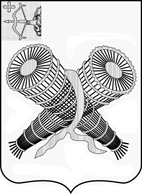 АДМИНИСТРАЦИЯ ГОРОДА СЛОБОДСКОГОКИРОВСКОЙ ОБЛАСТИ	ПОСТАНОВЛЕНИЕ10.07.2019										           № 1418г. Слободской Кировской областиО внесении изменений в постановление администрации городаСлободского от 31.07.2017 № 1463В соответствии с Федеральным законом от 28.12.2009 № 381-ФЗ «Об основах государственного регулирования торговой деятельности в Российской Федерации», постановлением Правительства Кировской области от 29.12.2010 № 84/668 «Об утверждении Порядка разработки и утверждения органами местного самоуправления Кировской области схемы размещения нестационарных торговых объектов», Уставом муниципального образования «город Слободской» и в целях установления единого подхода к размещению нестационарных торговых объектов, расположенных на земельных участках, находящихся в государственной или муниципальной собственности, на земельных участках, государственная собственность на которых не разграничена, а также для создания условий для улучшения организации и качества торгового обслуживания населения и обеспечения доступности товаров для населения муниципального образования «город Слободской» администрация города Слободского ПОСТАНОВЛЯЕТ:1. Внести изменения в постановление администрации города Слободского от 31.07.2017 № 1463 «Об утверждении Порядка предоставления права на размещение нестационарных торговых объектов на территории муниципального образования «город Слободской» (далее – постановление):1.1. Приложение № 2 к Методике определения начальной цены на право размещения нестационарного торгового объекта на территории муниципального образования «город Слободской» изложить в новой редакции. Прилагается.1.2. Состав аукционной комиссии по предоставлению права на размещение нестационарного торгового объекта на территории муниципального образования «город Слободской» изложить в новой редакции. Прилагается.2. Организационному отделу администрации города Слободского опубликовать настоящее постановление в Информационном бюллетене органов местного самоуправления и разместить на официальном сайте администрации города Слободского.3. Контроль за исполнением настоящего постановления возложить на заместителя главы администрации города Слободского Щекурину Н.Г.4. Настоящее постановление вступает в силу со дня официального опубликования.Глава города Слободского            И.В. ЖелваковаПриложение №2к Методике определения начальной цены на право размещения нестационарного объекта на территории муниципального образования «город Слободской»Коэффициентспециализации и ассортимента товаров, реализуемыхв нестационарных торговых объектах на территориимуниципального образования «город Слободской»* При одновременной реализации в нестационарных торговых объектах нескольких групп товаров (разного ассортимента) применяется наибольшее значение коэффициента. УТВЕРЖДЕНпостановлением администрации города Слободскогоот 10.07.2019 № 1418СОСТАВ аукционной комиссии по предоставлению права на размещение нестационарного торгового объекта на территории муниципального образования «город Слободской»№п/пНаименование специализации и ассортимента товаров, реализуемых в нестационарных торговых объектахЗначение коэффициента*1.Продовольственные товары:1.1Продовольственные товары местных товаропроизводителей0,71.2Иные продовольственные товары1,02.Непродовольственные товары:2.1Цветы, растения, семена, удобрения и другой садово-огородный инвентарь0,72.2Ткани, галантерейные изделия0,62.3Печатная и канцелярская продукция0,32.4Спецодежда 0,32.5Ритуальные принадлежности 0,72.6Иные непродовольственные товары1,03.Смешанный ассортимент1,04.Общественное питание (горячие напитки и иное)1,1ЩЕКУРИНА Наталья Геннадьевна- заместитель главы администрации города Слободского, председатель комиссииХАРИТОНОВАИрина Алексеевна- заведующая отделом экономического развития, потребительских рынков и муниципальных закупок администрации города Слободского, заместитель председателя комиссииСКОКОВАЕкатерина ВладимировнаЧлены комиссии:- ведущий специалист отдела экономического развития, потребительских рынков и муниципальных закупок администрации города Слободского, секретарь комиссииБУДИНМихаил Викторович- депутат Слободской городской Думы (по согласованию)ЛОПАТКИНАОльга Семеновна- консультант управления муниципальным имуществом и  земельными ресурсамиадминистрации города СлободскогоМИХАЙЛОВАКсения Борисовна- заведующая правовым отделом администрации города Слободского ЧУРАКОВА Екатерина Валентиновна- начальник управления муниципальным имуществом и земельными ресурсами администрации города СлободскогоШУЛАКОВАМарина Николаевна- заведующая отделом архитектуры и  строительства администрации города Слободского